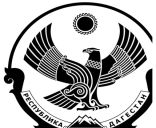 МИНИСТЕРСТВО ПРОСВЕЩЕНИЯ РЕСПУБЛИКИ ДАГЕСТАН Муниципальное казенное общеобразовательное учреждение  «Зидьянская средняя общеобразовательная школа им. Курбанова С.Д,»ИНН 0512027252     ОГРН 1030500865559     https: abdullaev51@list.ru.      тел. 89289588418РД, Дербентский район, село Зидьян-Казмаляр ул. Школьная 8  индекс: 368623Приказот_19.01.2021г_                                                                                                                                       №__69В рамках Фестиваля науки организовать и провести Декады по следующим предметным направлениям: математика, физика, химия, биология, русский язык и     литература, история, английский язык, география, информатика, родные языки, нач.классы. приказываю:             1.Утвердить график проводимых мероприятий в рамках                                                                            Декады наук с 1-11 классы   (с 20.01. по 05. 02.2021г).                               План проведения декады наук в начальных классахДиректор МБОУ «ЗидьянскаяСОШ им. Курбанова С.Д.»                                                  Абдуллаев Г.М.Зам.директора УВП:                                                            Амирова С.Д.№    Дата проведения Предметное направлениеМероприятиеФ.И.О педагога Кол-во участников125.01.2021гМатематика Урок путешествие «Сложение и вычитание в пределах 10». Решение задачМурадова З.Ф.1-класс12 уч-ся.226.01.2021гМатематика«Закрепление. Решение примеров и задач»Алиханова Ф.Р.3-класс15 уч-ся.326.01.2021гРусский язык«Имя существительное»Мурадова З.Ф.1-класс12 уч-ся.427.01.2021гРусский язык«Склонение имен существительных»Мамедова Т.А.4-класс8 уч-ся.527.01.2021гЧтение«Игра – путешествие по сказкам» Мурадова В.М.2-класс9 уч-ся.628.01.2021гРусский язык«Число имен существительных»Алиханова Ф.Р.3-класс15 уч-ся.728.01.2021гЧтение М.М.Зощенко «Елка»Мамедова Т.А.4-класс8 уч-ся.829.01.2021гМатематика«Деление числа на произведение»Мамедова Т.А.4-класс8 уч-ся.929.01.2021гОкружающий мир«Если хочешь быть здоров»Алиханова Ф.Р.3-класс15 уч-ся.№    Дата проведения Предметное направлениеМероприятиеФ.И.О педагога Кол-во участников105.02.2021гРусский язык       лит-раОткрытый урок  по литературе «Герой нашего времени»  М.Ю.ЛермонтовГусейнова К.Л.9-класс12 уч-ся.204.02.2021гРусский яз и литерУрок-КВН «В гостях у Доброслова»Рамазанова Х.А.6-класс11уч-ся.304.02.2021гРусский яз и литератураОткрытый урок по творчеству Н.А. НекрасоваКасумов Т.Л.10-класс6  уч-ся420.01.2021г.ИсторияОткрытый классный час на тему: «100-летие образования ДАССР»Султанова Ш.Х7-класс13уч-ся.503.02.2021гМатематикаКВН Загирова С.Г.6-класс 11-уч-ся630.01.2021гАлгебра ЕГЭ Загирова С.Г.11-класс 5-уч-ся730.01.2020г.БиологияОткрытый урок по теме: «Зимующие птицы»Магомедова Т.Г.8-класс12уч-ся820.01.2021гГеография«Растительный и животный мир России»Мурадова М.Б.8-класс13 уч-ся904.02.2021гФизика«Давление твердых тел»Загирова О.Л.7-класс15 уч-ся1028.01.2021гХимияКонтрольное тестированиеАбдуллаев Ф.Г.8-класс12 уч-ся1123.01.2021гИностранные языкиОткрытый урок   «живые существа вокруг насСафарова З.Т.7-класс13 уч-ся1230.01.2021гинформатикаОткрытий урок Загирова О.Л.9-класс12уч-ся1304.02.2021гРодные языки«Чтение любимых стихов на родном языкеМурадова М.Б.5-11-классы25 уч-ся